Súhlas so spracovaním a overením 
osobných údajov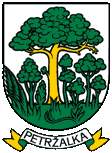 Meno, priezvisko zákonného zástupcu dieťaťa..........................................................................E-mail.............................................................................................................................................Adresa zákonného zástupcu dieťaťa (trvalý pobyt) Ulica a popisné číslo.........................................................................................................................Mesto.............................................PSČ............................................................................................. Štát/Kraj/Oblasť................................................................................................................................Meno, priezvisko dieťaťaDátum narodenia dieťaťa................................................................................................................Adresa dieťaťa (trvalý pobyt)Ulica a popisné číslo.........................................................................................................................Mesto.............................................PSČ.............................................................................................Štát/Kraj/Oblasť...............................................................................................................................Trvalý pobyt dieťaťa v mestskej časti Bratislava-Petržalka od...............................................Materská škola, ktorú dieťaťa navštevuje/bude navštevovať...................................................Bratislava dňa.......................................																																																												..................................................							                podpis zákonného zástupcuVaše práva pri ochrane osobných údajovPrávo na prístup - máte právo na poskytnutie kópie osobných údajov, ktoré o Vás máme k dispozícii, ako aj na informácie o tom, ako Vaše osobné údaje používame. Vo väčšine prípadov Vám budú Vaše osobné údaje poskytnuté v písomnej listinnej forme, pokiaľ nepožadujete iný spôsob ich poskytnutia. Ak ste o poskytnutie týchto informácií požiadali elektronickými prostriedkami, budú Vám poskytnuté elektronicky, ak to bude technicky možné. Právo na opravu - prijímame primerané opatrenia, aby sme zabezpečili presnosť, úplnosť a aktuálnosť informácií, ktoré o Vás máme k dispozícii. Ak si myslíte, že údaje, ktorými disponujeme sú nepresné, neúplné alebo neaktuálne, prosím, neváhajte nás požiadať, aby sme tieto informácie upravili, aktualizovali alebo doplnili.Právo na výmaz (na zabudnutie) - máte právo nás požiadať o vymazanie Vašich osobných údajov, napríklad v prípade, ak osobné údaje, ktoré sme o Vás získali, už viac nie sú potrebné na naplnenie pôvodného účelu spracúvania. Vaše právo je však potrebné posúdiť z pohľadu všetkých relevantných okolností. Napríklad, môžeme mať určité právne a regulačné povinnosti, čo znamená, že nebudeme môcť Vašej žiadosti vyhovieť.Právo na obmedzenie spracúvania - za určitých okolností ste oprávnený nás požiadať, aby sme prestali používať Vaše osobné údaje. Ide napríklad o prípady, keď si myslíte, že osobné údaje, ktoré o Vás máme, môžu byť nepresné alebo keď si myslíte, že už Vaše osobné údaje nepotrebujeme využívať.Právo na prenosnosť údajov - za určitých okolností máte právo požiadať nás o prenos osobných údajov, ktoré ste nám poskytli, na inú tretiu stranu podľa Vášho výberu. Právo na prenosnosť sa však týka len osobných údajov, ktoré sme od Vás získali na základe súhlasu alebo na základe zmluvy, ktorej ste jednou zo zmluvných strán. Právo namietať - máte právo namietať voči spracúvaniu údajov, ktoré je založené na našich legitímnych oprávnených záujmoch. V prípade, ak nemáme presvedčivý legitímny oprávnený dôvod na spracúvanie a Vy podáte námietku, nebudeme Vaše osobné údaje ďalej spracúvať. Právo podať návrh na začatie konania o ochrane osobných údajov - ak sa domnievate, že Vaše osobné údaje sú spracúvané nespravodlivo alebo nezákonne, môžete podať sťažnosť na dozorný orgán, ktorým je Úrad na ochranu osobných údajov Slovenskej republiky, Hraničná 12, 820 07 Bratislava 27; tel. číslo: +421 /2/ 3231 3214; mail: statny.dozor@pdp.gov.sk, https://dataprotection.gov.sk.Informácie o spracúvaní osobných údajov Informácie o spracúvaní osobných údajov Informácie o spracúvaní osobných údajov Prevádzkovateľ, názov, právna forma, adresa a kontakt, Kutlíkova 17, 852 02 Bratislava, Kutlíkova 17, 852 02 BratislavaZodpovedná osoba za ochranu osobných údajov – kontaktzodpovednaosoba@somi.sk tel.: +421 48 4146 759zodpovednaosoba@somi.sk tel.: +421 48 4146 759Práva dotknutej osobyPráva dotknutej osobyPráva dotknutej osobyprávo na prístup k osobným údajomprávo na prístup k osobným údajománoprávo na opravu osobných údajovprávo na opravu osobných údajovánoprávo na vymazanie osobných údajovprávo na vymazanie osobných údajovnieprávo na obmedzenie spracúvania osobných údajovprávo na obmedzenie spracúvania osobných údajovánoprávo na prenosnosť osobných údajovprávo na prenosnosť osobných údajovánoprávo namietať spracúvanie osobných údajovprávo namietať spracúvanie osobných údajovánoprávo podať návrh na začatie konania podľa § 100 zákona č. 18/2018 Z. z.právo podať návrh na začatie konania podľa § 100 zákona č. 18/2018 Z. z.ánoInformácie o spracúvaných osobných údajochInformácie o spracúvaných osobných údajochInformácie o spracúvaných osobných údajochúčel spracúvaniazabezpečenie výchovy a vzdelávaniazabezpečenie výchovy a vzdelávaniaprávny základspracúvanie je nevyhnutné na splnenie zákonnej povinnosti prevádzkovateľa v zmysle čl.6 ods. 1/c Nariadenia EU (GDPR) a §13 ods. 1/c Zákona 18/2018 Z. z., Zákon 245/2008 Z. z. Školský zákonspracúvanie je nevyhnutné na splnenie zákonnej povinnosti prevádzkovateľa v zmysle čl.6 ods. 1/c Nariadenia EU (GDPR) a §13 ods. 1/c Zákona 18/2018 Z. z., Zákon 245/2008 Z. z. Školský zákondoba uchovávaniapodľa osobitného zákona a registratúrneho poriadkupodľa osobitného zákona a registratúrneho poriadkupríjemcoviaprevádzkovateľ, orgány štátnej moci a kontrolné orgány, centrálny register, zriaďovateľ, iné pedagogické zariadeniaprevádzkovateľ, orgány štátnej moci a kontrolné orgány, centrálny register, zriaďovateľ, iné pedagogické zariadeniaprenos do tretej krajinynebudenebudeautomatizované individuálne rozhodovanie vrátane profilovania nebude vykonávanénebude vykonávanéPoznámka: : poskytovanie osobných údajov je zákonnou požiadavkou. Osobné údaje budú použité na overenie trvalého pobytu v Mestskej časti Bratislava-Petržalka pre určenie výšky poplatku za dieťa v MŠ  v zmysle VZN č. 7/2019. Spracovanie osobných údajov za účelom overenia je v zmysle čl.6 ods. 1/e Nariadenia EU (GDPR) a §13 ods. 1/e Zákona 18/2018 Z. z. t. j. splnenia úlohy realizovanej vo verejnom záujme a pri výkone verejnej moci zverenej prevádzkovateľovi. Overenie vykonajú poverený zamestnanci prevádzkovateľa.Poznámka: : poskytovanie osobných údajov je zákonnou požiadavkou. Osobné údaje budú použité na overenie trvalého pobytu v Mestskej časti Bratislava-Petržalka pre určenie výšky poplatku za dieťa v MŠ  v zmysle VZN č. 7/2019. Spracovanie osobných údajov za účelom overenia je v zmysle čl.6 ods. 1/e Nariadenia EU (GDPR) a §13 ods. 1/e Zákona 18/2018 Z. z. t. j. splnenia úlohy realizovanej vo verejnom záujme a pri výkone verejnej moci zverenej prevádzkovateľovi. Overenie vykonajú poverený zamestnanci prevádzkovateľa.Poznámka: : poskytovanie osobných údajov je zákonnou požiadavkou. Osobné údaje budú použité na overenie trvalého pobytu v Mestskej časti Bratislava-Petržalka pre určenie výšky poplatku za dieťa v MŠ  v zmysle VZN č. 7/2019. Spracovanie osobných údajov za účelom overenia je v zmysle čl.6 ods. 1/e Nariadenia EU (GDPR) a §13 ods. 1/e Zákona 18/2018 Z. z. t. j. splnenia úlohy realizovanej vo verejnom záujme a pri výkone verejnej moci zverenej prevádzkovateľovi. Overenie vykonajú poverený zamestnanci prevádzkovateľa.